Červen studený - sedlák krčí rameny.1. ROČNÍK40. TÝDENod 29. května do 2. června 2023Informace pro rodiče: 29. 5. – fotografování a 2. plavání; 1. 6. školní dopravní soutežČESKÝ JAZYK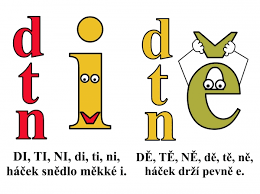 Čtení s porozuměním – Den dětí, výlet do ZOOOpis, přepisPsaní: K,  L,  EMATEMATIKA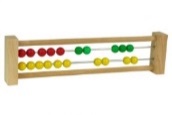 Sčítání a odčítání do 20, slovní úlohy, porovnáváníANGLICKÝ JAZYK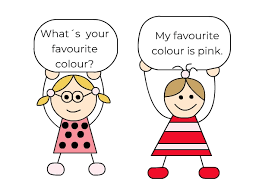 Numbers uč. Str. 41 + PS str. 39 - 40 PRVOUKA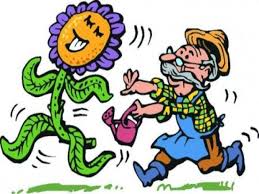 Práce s plánkemZdravý jídelníčekHUDEBNÍ VÝCHOVA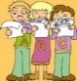 zpěv – Když jsem já sloužil, hud. nauka- noty A, F, E, GVÝTVARNÁ VÝCHOVA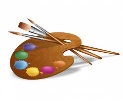 Rozkvetlý stromPRACOVNÍ ČINNOSTI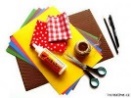 modelováníTĚLESNÁ VÝCHOVA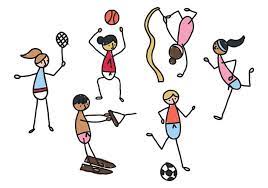 plaváníSEBEHODNOCENÍ ŽÁKA:.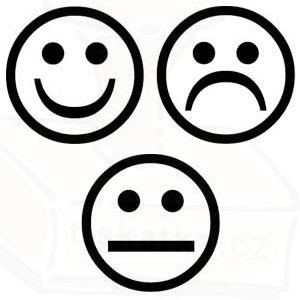 VZKAZ ŽÁKA UČITELI: